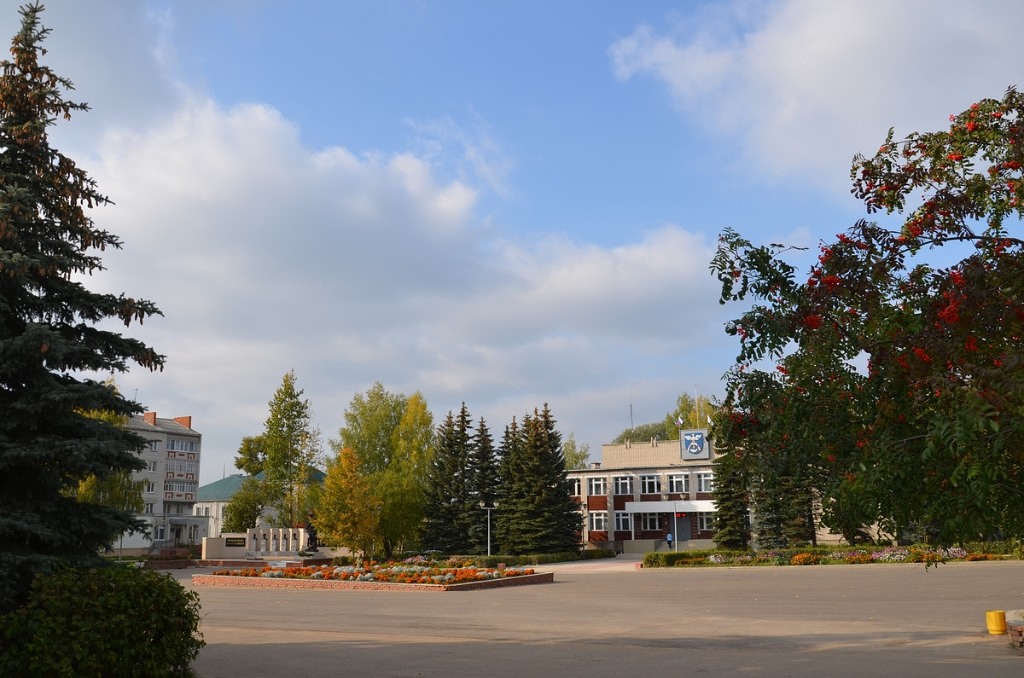 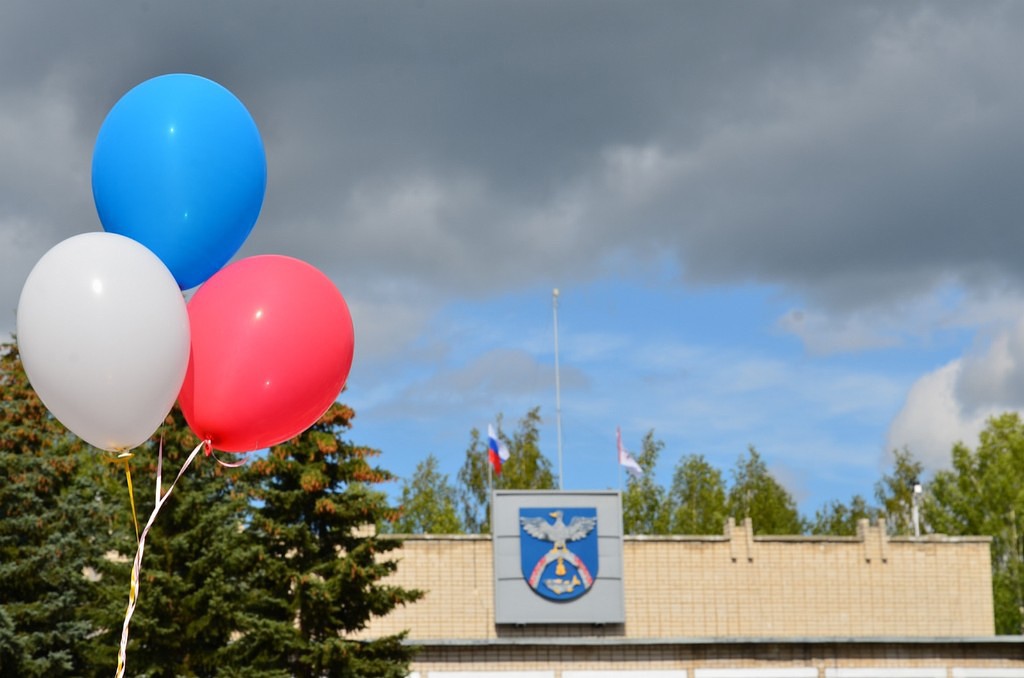 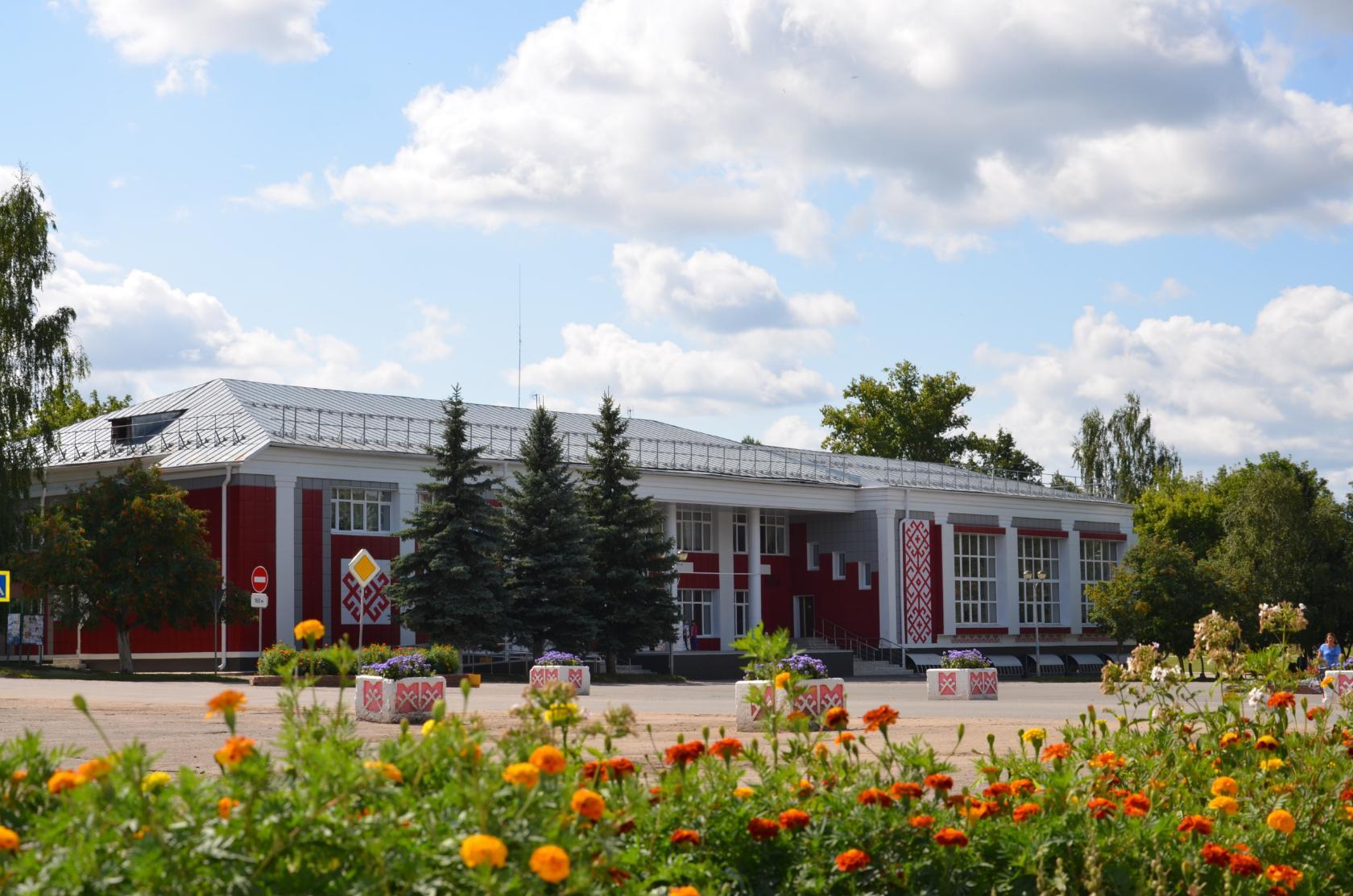 Песня о Новом ТоръялеСлова А.Васин                      Музыка Р.Соколов ГЛАВА АДМИНИСТРАЦИИ МО «НОВОТОРЪЯЛЬСКИЙ МУНИЦИПАЛЬНЫЙ РАЙОН» 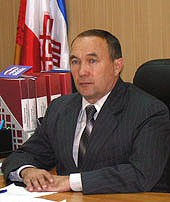 БЛИНОВ Василий Васильевич